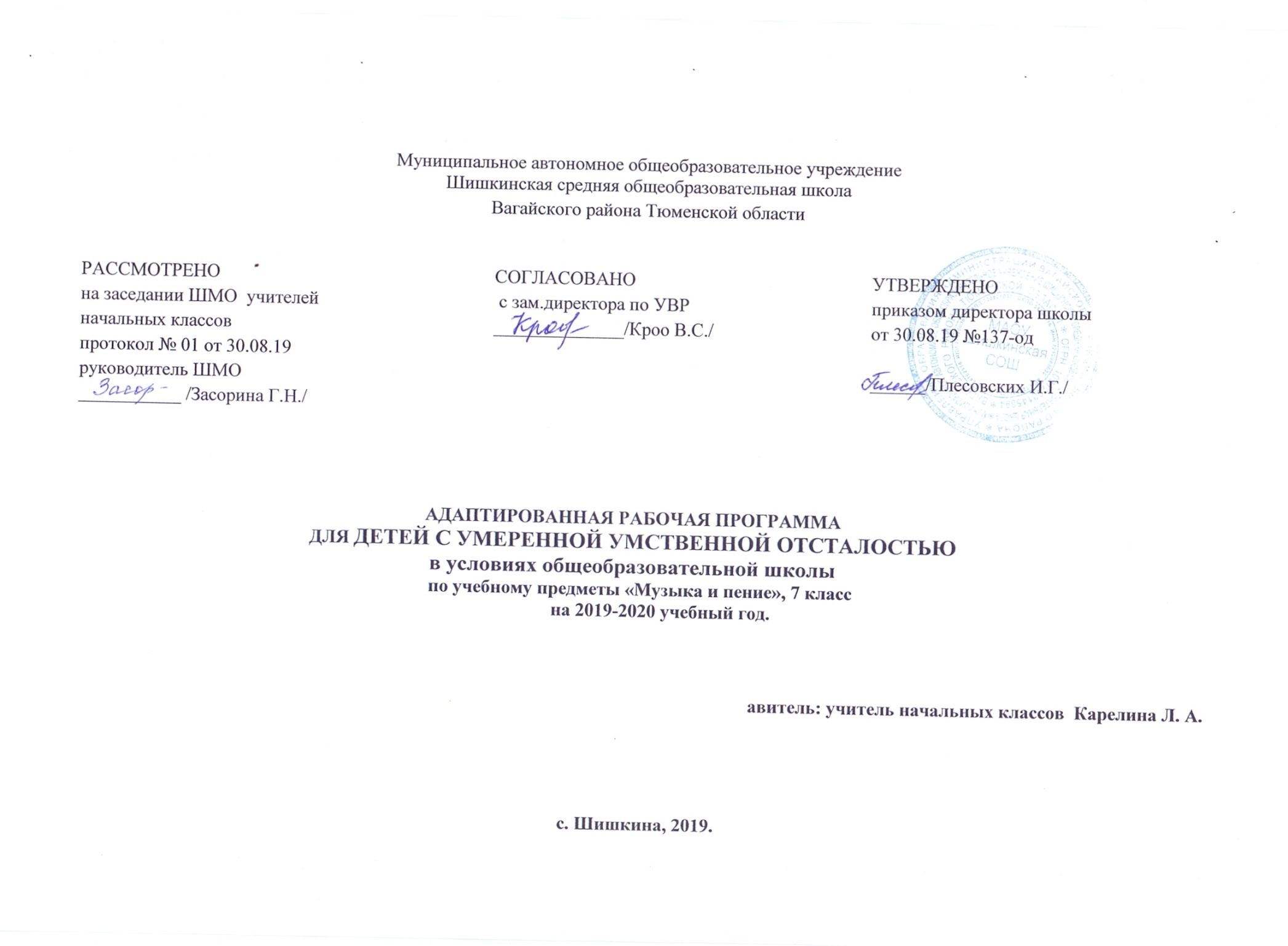 Пояснительная запискаРабочая программа по учебной дисциплине «Музыка и пение»  для обучающихся  7 «а» класса разработана в    соответствии с  документами:1. Федеральным законом Российской Федерации «Об Образовании» от 29 декабря 2012 г.N273-ФЗ (в редакции от 26.07.2019)2. Приказом Минобразования России от 05.03.2004 №1089 «Об утверждении федерального компонента государственных образовательных стандартов начального общего, основного общего и среднего (полного) общего образования (в редакции от 07.06.2017)3. Федеральным базисным учебным планом, утвержденным приказом Министерства образования РФ от 10 апреля 2002 г. № 29/2065-п «Об утверждении учебных планов специальных (коррекционных) образовательных учреждений для обучающихся, воспитанников с отклонениями в развитии».4. Учебным планом по адаптированной программе для детей с умственной отсталостью в условиях общеобразовательных классов и индивидуального обучения на дому Муниципального автономного общеобразовательного учреждения Шишкинской средней общеобразовательной школы Вагайского района Тюменской области.При планировании уроков предусмотрены различные виды деятельности и их единство и взаимосвязь, позволяющие оптимально достигать результатов обучения. При подаче материала учащимся применяется чаще всего используемая в практике обучения музыке и пению типология уроков по дидактической цели: урок изучения и первичного закрепления нового учебного материала; урок комплексного применения знаний; урок обобщения и систематизации знаний и умений; урок актуализации знаний и умений; урок контроля и коррекции знаний и умений. Система уроков сориентирована не столько на передачу «готовых» знаний, сколько на формирование активной личности, мотивированной к самообразованию, обладающей достаточными навыками и психологическими установками на самостоятельный поиск, отбор, анализ и использование информации. В конце учебного года проводится проверочная работа в рамках промежуточной аттестации.   Назначение предмета:Цель: Формирование музыкальной культуры школьников.Задачи:• Учить внимательно слушать веселые, бодрые и спокойные мелодии.• Учить детей выполнять простейшие плясовые движения под пение.  •    Развивать слуховое восприятие, умение слушать музыку.•   Развивать  эмоционально-волевую  сферу  и познавательную деятельность детей. •  Развивать певческие умения и проявления ритмичности в элементарных движениях под музыку.• Развитие гибкости дыхания на более сложном материале песен и упражнений.• Развитие навыка концертного исполнения, уверенности в своих силах, общительности, открытости. • Развитие умения выполнять требования художественного исполнения  при пении хором:  интонационный строй, ансамблевая слаженность, динамические оттенки. • Воспитывать любовь и интерес к музыке. Место учебной дисциплины  в учебном планеНа изучение учебной дисциплины «Музыка » в седьмом  классе отводится 0.5 час в неделю,  следовательно, общий объем составляет 17 часа.   Виды деятельности на урокахНа уроках музыки используются различные виды деятельности: слушание, восприятие музыки, разучивание песен, исполнение песен, изучение танцевальных движений, работа с учебником.   Основные требования к знания и умениям обучающихсяОбучающиеся должны знать:1. Современные детские песни2. Динамические оттенки ( громко-тихо)3.Народные музыкальные инструменты и различать их.4.Особенности мелодического голосоведения (плавно, отрывисто, скачкообразно)5.Русские народные песниОбучающиеся  должны уметь:1.Применять навыки певческого дыхания на более сложном песенном            репертуаре.2.Делать постепенный выдох при пении плавных мелодий, брать быстрый вдох в песнях подвижного характера, четко произносить согласные и гласные звуки в словах песни.Календарно-тематическое планированиеУчебно-методический комплекс№Тема урокаКол – во часовПлан факт1-2Разучивание песни  «Если добрый ты», м. Б. Савельева, сл. М. Пляцковского102-13.093-4 Слушание песни «Настоящий друг», м. Б. Савельева, сл. М. Пляцковского;116-27.095-6 Разучивание  песни «Улыбка», м. В. Шаинского, сл. М. Пляцковского130-11.107-8 Слушание песни «Не волнуйтесь понапрасну», м. Е. Крылатова, сл. М. Пляцковского;114-25.109-10 Разучивание песни «Жур-Жур», м. Б. Савельева, сл. М. Пляцковского105-15.1111-12Разучивание песни «Осень», м. И. Кишко, сл. И. Плакиды118-29.1113-14Слушание русских – народных инструментов.Разучивание песен о зиме.102-13.12.15-16Обобщающий урок.116-27.1217-18 Слушание песни «Волшебный цветок», м. Ю. Чичкова, сл. М. Пляцковского;113-24.0119-20 Слушание песни «Нужно спортом заниматься», м. А. Быканова, сл. М. Пляцковского;127-07.0121-22 Разучивание песни  М. А. Филиппенко, сл. Г. Бойко;103-14.0223-24  Слушание песни  М. Е. Крылатова, сл. Ю. Энтина;117-28.0225-26 Разучивание песни  М. Ю. Чичкова, сл. М. Пляцковского;102-13.0327-28Слушание металлофона.116-03.0429-30Повторение  и разучивание  песен. Обобщающий урок.106-17.0431-32Слушание песни «Три белых коня», м. Е. Крылатова, сл. Л. Дербенева;120-01.0533-34  Разучивание песни «Бравые солдаты», м. А. Филиппенко, сл. Т. Волгиной;104-22.05Итого:17 часов№п/пМетодическое обеспечениеГод издания1Учебник:Настольная книга школьного учителя музыканта» Алиев Ю.Б., М. – ВЛАДОС20022Учебник:Музыка. 4 кл. В 2 ч. Ч.1.: учебник/ В,В Алеев, Т.Н Кичак., -8 изд.,стереотип..: М.:Дрофа20143Журналы:Книжки, нотки и игрушки для Катюшки и Андрюшки», изд. Либерея-Бибиинформ, 2009-20164Журналы:Чебурашка», А. Гоморев, вып. 3-6, изд. « Советский композитор».2000